هو الله - ای دو سلاله جليله حضرت ابراهيم نامه شما رسيد…حضرت عبدالبهاءاصلی فارسی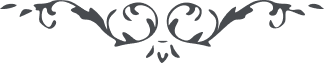 ٤٤١ هو الله ای دو سلاله جليله حضرت ابراهيم نامه شما رسيد و به دقّت ملاحظه گرديد زيرا دلالت بر ايمان و ايقان و سکون و اطمينان می‌نمود. به آستان ربّ جليل تذلّل و تضرّع گرديد که آن دو يار مهربان را در چشمه حضرت ايّوب غوطه دهد و از هر خطا و گناهی پاک و طيّب و طاهر نمايد. اميد چنان است که در عراق آيت اشراق باشيد و چون وسائط ذهاب و اياب مهيّا که بيائيد و به روح و ريحان مراجعت نمائيد اذن حضور در زمستان آينده داريد و عليکما البهآء الأبهی. ع ع 